				Referee Event Report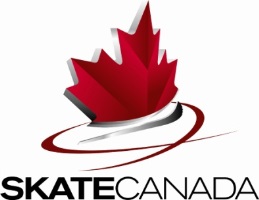 Part A:						Individual Judge RatingsUsing the rating scale listed below, please provide a rating for each of the judges on your panels for this event. Consider the following under each category:Technical Skills: understanding of rules, integration of quality in GOE assessments, effective use of positive GOE’s, accuracy of reductions, appropriate assignment of PC scores, reflects PC differences when warrantedLeadership/Deportment:  self-management during competition and ability to manage stress, open-mindedness to other opinions, acts appropriately in situations, interacts well and/or demonstrates respect for athletes, officials, SC staff, volunteers, stakeholdersM-Meeting expectations of judging level of this event   *no comment necessary or per referee’s discretionU-Unsure of ability/skill set/deportment at this event   *please provide comments for the OAP committee	Part B:						Comments_____________________________________________	_______________________________________Referee						DatePlease complete this form and return to Laura Baker at lbaker@skatecanada.ca no later than three weeks post-eventCompetition:Location:Category:Event:Date-Short Program:Date-Free Program:Referee:Technical Controller:Technical Specialist:Assistant TS:NameSHORT PROGRAMJudgingLevelRatingsRatingsRatingsCommentNameSHORT PROGRAMJudgingLevelTechnicalSkillsTechnicalSkillsLeadership/DeportmentCommentJudge 1Judge 2Judge 3Judge 4Judge 5Judge 6Judge 7Judge 8Judge 9NameFREE PROGRAMJudgingLevelRatingsRatingsRatingsCommentNameFREE PROGRAMJudgingLevelTechnicalSkillsTechnicalSkillsDeportmentCommentJudge 1Judge 2Judge 3Judge 4Judge 5Judge 6Judge 7Judge 8Judge 9Comments on Judging:  Please provide any comments on the standard of judging you feel important to note.Comments on Skating:  Please provide any comments on the standard of skating you feel important to note.Short Program:Free Program:Special Comments on Event Organization:Referee’s Remarks/Comments: (Recommendations to Skate Canada)